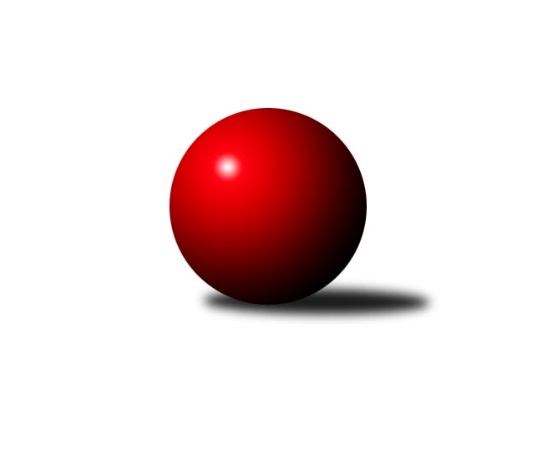 Č.22Ročník 2015/2016	12.4.2016Nejlepšího výkonu v tomto kole: 1668 dosáhlo družstvo: TJ Horní Benešov ˝F˝Meziokresní přebor-Bruntál, Opava 2015/2016Výsledky 22. kolaSouhrnný přehled výsledků:KK PEPINO Bruntál	- KK Minerva Opava ˝C˝	8:2	1474:1366		11.4.TJ Sokol Chvalíkovice ˝B˝	- KK PEPINO Bruntál ˝B˝	4:6	1551:1552		11.4.TJ Kovohutě Břidličná ˝C˝	- TJ Horní Benešov ˝E˝	6:4	1520:1507		11.4.TJ Opava ˝D˝	- TJ Horní Benešov ˝F˝	4:6	1592:1668		11.4.TJ Horní Benešov ˝D˝	- RSKK Raciborz	9:1	1646:1548		11.4.TJ Kovohutě Břidličná ˝D˝	- TJ Jiskra Rýmařov ˝C˝	8:2	1578:1555		12.4.Tabulka družstev:	1.	TJ Horní Benešov ˝E˝	22	18	0	4	152 : 68 	 	 1633	36	2.	KK PEPINO Bruntál	22	17	0	5	140 : 80 	 	 1571	34	3.	TJ Jiskra Rýmařov ˝C˝	22	15	0	7	138 : 82 	 	 1588	30	4.	RSKK Raciborz	22	14	0	8	131 : 89 	 	 1585	28	5.	TJ Kovohutě Břidličná ˝D˝	22	14	0	8	130 : 90 	 	 1568	28	6.	TJ Horní Benešov ˝D˝	22	11	0	11	114 : 106 	 	 1543	22	7.	TJ Horní Benešov ˝F˝	22	11	0	11	104 : 116 	 	 1548	22	8.	TJ Kovohutě Břidličná ˝C˝	22	8	0	14	101 : 119 	 	 1503	16	9.	KK Minerva Opava ˝C˝	22	8	0	14	82 : 138 	 	 1504	16	10.	TJ Sokol Chvalíkovice ˝B˝	22	7	0	15	79 : 141 	 	 1563	14	11.	TJ Opava ˝D˝	22	7	0	15	76 : 144 	 	 1452	14	12.	KK PEPINO Bruntál ˝B˝	22	2	0	20	73 : 147 	 	 1451	4Podrobné výsledky kola:	 KK PEPINO Bruntál	1474	8:2	1366	KK Minerva Opava ˝C˝	Richard Janalík	 	 187 	 193 		380 	 2:0 	 366 	 	193 	 173		Gabriela Beinhaeurová	Lukáš Janalík	 	 188 	 176 		364 	 2:0 	 294 	 	166 	 128		Zuzana Šafránková	Pavel Dvořák	 	 171 	 160 		331 	 0:2 	 341 	 	158 	 183		Oldřich Tomečka	Tomáš Janalík	 	 192 	 207 		399 	 2:0 	 365 	 	170 	 195		Martin Bičíkrozhodčí: Nejlepší výkon utkání: 399 - Tomáš Janalík	 TJ Sokol Chvalíkovice ˝B˝	1551	4:6	1552	KK PEPINO Bruntál ˝B˝	Dalibor Krejčiřík	 	 193 	 179 		372 	 2:0 	 333 	 	163 	 170		Barbora Nepožitková	Barbora Víchová	 	 187 	 178 		365 	 0:2 	 425 	 	214 	 211		Přemysl Janalík	Daniel Beinhauer	 	 211 	 182 		393 	 0:2 	 411 	 	197 	 214		Jan Mlčák	Otto Mückstein	 	 233 	 188 		421 	 2:0 	 383 	 	170 	 213		Josef Novotnýrozhodčí: Nejlepší výkon utkání: 425 - Přemysl Janalík	 TJ Kovohutě Břidličná ˝C˝	1520	6:4	1507	TJ Horní Benešov ˝E˝	Anna Dosedělová	 	 207 	 181 		388 	 2:0 	 378 	 	195 	 183		Roman Swaczyna	Luděk Häusler	 	 209 	 199 		408 	 2:0 	 363 	 	173 	 190		Miroslav Orság	Jaroslav Zelinka	 	 188 	 187 		375 	 0:2 	 384 	 	202 	 182		Josef Šindler	Josef Kočař	 	 170 	 179 		349 	 0:2 	 382 	 	199 	 183		Zdeněk Smržarozhodčí: Nejlepší výkon utkání: 408 - Luděk Häusler	 TJ Opava ˝D˝	1592	4:6	1668	TJ Horní Benešov ˝F˝	Josef Klapetek	 	 202 	 202 		404 	 0:2 	 449 	 	207 	 242		Jaromír Hendrych st.	Karel Michalka	 	 161 	 195 		356 	 0:2 	 467 	 	239 	 228		Zdeněk Kment	Milan Franer	 	 209 	 233 		442 	 2:0 	 364 	 	176 	 188		Pavla Hendrychová	Vilibald Marker	 	 200 	 190 		390 	 2:0 	 388 	 	225 	 163		Miroslav Petřek st.rozhodčí: Nejlepší výkon utkání: 467 - Zdeněk Kment	 TJ Horní Benešov ˝D˝	1646	9:1	1548	RSKK Raciborz	Zdeňka Habartová	 	 208 	 184 		392 	 2:0 	 346 	 	167 	 179		Krzysztof Wróblewski	Jan Fadrný	 	 206 	 218 		424 	 2:0 	 385 	 	181 	 204		Artur Tokarski	Barbora Bártková	 	 190 	 201 		391 	 1:1 	 391 	 	205 	 186		Dariusz Jaszewski	Zbyněk Tesař	 	 214 	 225 		439 	 2:0 	 426 	 	197 	 229		Mariusz Gierczakrozhodčí: Nejlepší výkon utkání: 439 - Zbyněk Tesař	 TJ Kovohutě Břidličná ˝D˝	1578	8:2	1555	TJ Jiskra Rýmařov ˝C˝	Vladimír Štrbík	 	 198 	 190 		388 	 2:0 	 385 	 	198 	 187		Pavel Švan	Jiří Večeřa	 	 176 	 201 		377 	 2:0 	 354 	 	164 	 190		Stanislav Lichnovský	Jan Doseděl	 	 205 	 188 		393 	 0:2 	 402 	 	213 	 189		Pavel Přikryl	Ota Pidima	 	 212 	 208 		420 	 2:0 	 414 	 	198 	 216		Miroslav Langerrozhodčí: Nejlepší výkon utkání: 420 - Ota PidimaPořadí jednotlivců:	jméno hráče	družstvo	celkem	plné	dorážka	chyby	poměr kuž.	Maximum	1.	Petr Kozák 	TJ Horní Benešov ˝E˝	437.72	300.7	137.0	3.6	8/8	(493)	2.	Zdeněk Janák 	TJ Horní Benešov ˝E˝	423.90	293.5	130.4	5.0	7/8	(481)	3.	Tomáš Janalík 	KK PEPINO Bruntál	420.18	287.0	133.2	5.4	6/8	(445)	4.	Zdeněk Černý 	TJ Horní Benešov ˝E˝	418.67	293.5	125.2	3.4	7/8	(467)	5.	Josef Novotný 	KK PEPINO Bruntál ˝B˝	417.07	286.4	130.7	7.4	8/8	(449)	6.	Dalibor Krejčiřík 	TJ Sokol Chvalíkovice ˝B˝	411.24	283.3	127.9	6.6	6/8	(444)	7.	Krzysztof Wróblewski 	RSKK Raciborz	410.83	283.3	127.6	6.0	8/8	(448)	8.	Ota Pidima 	TJ Kovohutě Břidličná ˝D˝	407.40	284.3	123.1	9.3	8/8	(431)	9.	Pavel Švan 	TJ Jiskra Rýmařov ˝C˝	406.53	279.4	127.1	6.4	8/8	(453)	10.	Pavel Přikryl 	TJ Jiskra Rýmařov ˝C˝	405.54	283.9	121.6	7.3	8/8	(458)	11.	Gabriela Beinhaeurová 	KK Minerva Opava ˝C˝	404.73	284.7	120.0	8.4	8/8	(443)	12.	Leoš Řepka ml. 	TJ Kovohutě Břidličná ˝C˝	404.52	282.9	121.7	7.6	6/8	(433)	13.	Barbora Bártková 	TJ Horní Benešov ˝D˝	403.24	275.5	127.8	7.4	7/8	(447)	14.	Otto Mückstein 	TJ Sokol Chvalíkovice ˝B˝	402.10	279.1	123.0	8.1	7/8	(442)	15.	Jan Doseděl 	TJ Kovohutě Břidličná ˝D˝	400.60	281.3	119.3	7.1	7/8	(454)	16.	Jiří Večeřa 	TJ Kovohutě Břidličná ˝D˝	399.75	283.0	116.7	8.3	6/8	(447)	17.	Mariusz Gierczak 	RSKK Raciborz	398.38	279.8	118.6	7.7	8/8	(428)	18.	Jaroslav Zelinka 	TJ Kovohutě Břidličná ˝C˝	398.34	277.4	121.0	9.2	7/8	(448)	19.	Sabina Trulejová 	TJ Sokol Chvalíkovice ˝B˝	397.36	279.6	117.7	7.8	7/8	(425)	20.	Jan Mlčák 	KK PEPINO Bruntál ˝B˝	394.79	280.7	114.1	7.8	8/8	(435)	21.	Jaromír Hendrych st. 	TJ Horní Benešov ˝F˝	394.57	279.5	115.0	9.2	8/8	(455)	22.	Zdeněk Kment 	TJ Horní Benešov ˝F˝	394.31	276.3	118.0	8.4	8/8	(467)	23.	Oldřich Tomečka 	KK Minerva Opava ˝C˝	394.15	280.3	113.8	8.8	6/8	(443)	24.	František Ocelák 	KK PEPINO Bruntál	393.18	273.9	119.3	7.3	7/8	(463)	25.	Radek Fischer 	KK Minerva Opava ˝C˝	392.17	276.4	115.8	11.6	6/8	(439)	26.	Stanislav Lichnovský 	TJ Jiskra Rýmařov ˝C˝	390.27	275.5	114.8	8.0	8/8	(447)	27.	Martin Kaduk 	KK PEPINO Bruntál	388.88	273.8	115.0	11.0	7/8	(431)	28.	Jan Fadrný 	TJ Horní Benešov ˝D˝	387.80	275.3	112.5	8.6	7/8	(437)	29.	Miroslav Langer 	TJ Jiskra Rýmařov ˝C˝	386.28	274.5	111.8	10.2	8/8	(436)	30.	Dariusz Jaszewski 	RSKK Raciborz	384.69	278.0	106.6	10.9	6/8	(423)	31.	Daniel Beinhauer 	TJ Sokol Chvalíkovice ˝B˝	384.08	266.9	117.2	9.4	7/8	(447)	32.	Zdeňka Habartová 	TJ Horní Benešov ˝D˝	383.41	275.7	107.7	10.7	8/8	(424)	33.	Richard Janalík 	KK PEPINO Bruntál	381.89	267.0	114.9	8.9	6/8	(423)	34.	Ladislav Stárek st. 	TJ Kovohutě Břidličná ˝D˝	381.15	269.5	111.6	9.2	6/8	(421)	35.	Miroslav Petřek  st.	TJ Horní Benešov ˝F˝	380.23	268.3	111.9	10.5	7/8	(438)	36.	Roman Swaczyna 	TJ Horní Benešov ˝E˝	378.90	271.4	107.5	9.8	8/8	(417)	37.	Anna Dosedělová 	TJ Kovohutě Břidličná ˝C˝	377.08	271.1	105.9	11.8	6/8	(422)	38.	Pavla Hendrychová 	TJ Horní Benešov ˝F˝	374.81	265.7	109.1	10.7	8/8	(456)	39.	Pavel Dvořák 	KK PEPINO Bruntál	369.45	263.6	105.8	11.4	7/8	(408)	40.	Zbyněk Tesař 	TJ Horní Benešov ˝D˝	369.44	262.9	106.6	11.4	8/8	(439)	41.	Martin Bičík 	KK Minerva Opava ˝C˝	368.76	264.3	104.5	11.4	6/8	(428)	42.	Vladimír Štrbík 	TJ Kovohutě Břidličná ˝D˝	363.11	262.0	101.1	13.6	6/8	(407)	43.	Luděk Häusler 	TJ Kovohutě Břidličná ˝C˝	362.36	259.0	103.4	11.4	7/8	(417)	44.	Josef Kočař 	TJ Kovohutě Břidličná ˝C˝	361.08	258.0	103.1	13.7	7/8	(409)	45.	Lenka Markusová 	TJ Opava ˝D˝	360.14	265.8	94.4	12.0	6/8	(416)	46.	Vilibald Marker 	TJ Opava ˝D˝	352.94	257.7	95.2	14.5	7/8	(398)	47.	Karel Michalka 	TJ Opava ˝D˝	346.61	252.8	93.8	14.5	7/8	(401)	48.	Lenka Hrnčířová 	KK Minerva Opava ˝C˝	344.31	253.0	91.3	15.6	7/8	(418)	49.	Barbora Nepožitková 	KK PEPINO Bruntál ˝B˝	306.01	232.2	73.8	23.2	7/8	(371)	50.	Adéla Orságová 	KK PEPINO Bruntál ˝B˝	290.50	226.2	64.3	24.6	7/8	(364)		Jan Chovanec 	TJ Opava ˝D˝	429.00	301.0	128.0	7.0	1/8	(429)		Milan Franer 	TJ Opava ˝D˝	409.42	293.7	115.8	7.8	2/8	(442)		Lukáš Janalík 	KK PEPINO Bruntál	404.50	278.5	126.0	6.9	2/8	(436)		Zdeněk Smrža 	TJ Horní Benešov ˝D˝	401.07	284.3	116.8	8.2	5/8	(455)		Artur Tokarski 	RSKK Raciborz	398.34	276.3	122.0	8.6	5/8	(440)		Cezary Koczorski 	RSKK Raciborz	397.00	284.3	112.8	8.3	4/8	(424)		Miroslava Hendrychová 	TJ Opava ˝D˝	396.84	278.3	118.6	8.3	4/8	(422)		Josef Klapetek 	TJ Opava ˝D˝	396.00	287.5	108.5	9.0	2/8	(440)		Vladislav Kobelár 	TJ Opava ˝D˝	391.25	276.4	114.9	10.8	4/8	(416)		Josef Šindler 	TJ Horní Benešov ˝E˝	386.63	271.9	114.8	8.3	2/8	(402)		Přemysl Janalík 	KK PEPINO Bruntál ˝B˝	383.96	270.2	113.8	10.5	4/8	(425)		Zdeněk Žanda 	TJ Horní Benešov ˝F˝	383.42	270.5	112.9	11.0	4/8	(398)		David Beinhauer 	TJ Sokol Chvalíkovice ˝B˝	379.65	268.1	111.6	10.9	5/8	(421)		Luděk Bambušek 	TJ Jiskra Rýmařov ˝C˝	378.00	281.0	97.0	16.0	1/8	(378)		Miroslav Orság 	TJ Horní Benešov ˝E˝	377.36	262.3	115.0	9.5	4/8	(415)		Jindřich Dankovič 	TJ Horní Benešov ˝D˝	376.50	267.5	109.0	11.3	2/8	(409)		Barbora Víchová 	TJ Sokol Chvalíkovice ˝B˝	372.39	267.1	105.3	13.1	4/8	(425)		Lubomír Bičík 	KK Minerva Opava ˝C˝	367.67	261.3	106.3	10.7	3/8	(401)		Ryszard Grygiel 	RSKK Raciborz	365.95	263.6	102.4	9.9	5/8	(427)		Miroslav Smékal 	TJ Kovohutě Břidličná ˝D˝	359.50	255.5	104.0	8.5	1/8	(365)		Lubomír Khýr 	TJ Kovohutě Břidličná ˝C˝	356.50	255.2	101.3	14.1	4/8	(387)		Pavel Jašek 	TJ Opava ˝D˝	344.50	256.3	88.2	14.5	3/8	(363)		Jan Kriwenky 	TJ Horní Benešov ˝E˝	342.33	252.5	89.8	16.9	2/8	(350)		Jiří Novák 	TJ Opava ˝D˝	341.75	253.3	88.5	12.5	4/8	(365)		Roman Škrobánek 	TJ Opava ˝D˝	341.50	257.0	84.5	17.5	4/8	(400)		Adéla Vaidová 	TJ Sokol Chvalíkovice ˝B˝	336.67	249.7	87.0	18.7	3/8	(359)		Milan Milián 	KK PEPINO Bruntál ˝B˝	335.00	247.5	87.5	14.5	1/8	(358)		Marek Prusicki 	RSKK Raciborz	328.75	225.0	103.8	14.8	2/8	(349)		Zuzana Šafránková 	KK Minerva Opava ˝C˝	321.42	236.8	84.7	19.3	3/8	(392)		Luboš Khýr 	TJ Kovohutě Břidličná ˝C˝	319.00	221.0	98.0	12.0	1/8	(319)		Michal Nepožitek 	KK PEPINO Bruntál ˝B˝	305.13	230.2	74.9	19.7	2/8	(326)Sportovně technické informace:Starty náhradníků:registrační číslo	jméno a příjmení 	datum startu 	družstvo	číslo startu24614	Zuzana Šafránková	11.04.2016	KK Minerva Opava ˝C˝	6x8528	Přemysl Janalík	11.04.2016	KK PEPINO Bruntál ˝B˝	5x24459	Martin Bičík	11.04.2016	KK Minerva Opava ˝C˝	9x14783	Gabriela Beinhauerová	11.04.2016	KK Minerva Opava ˝C˝	12x21486	Jan Mlčák	11.04.2016	KK PEPINO Bruntál ˝B˝	10x8888	Pavel Přikryl	12.04.2016	TJ Jiskra Rýmařov ˝C˝	10x22843	Stanislav Lichnovský	12.04.2016	TJ Jiskra Rýmařov ˝C˝	10x13818	Miroslav Langer	12.04.2016	TJ Jiskra Rýmařov ˝C˝	10x22279	Pavel Švan	12.04.2016	TJ Jiskra Rýmařov ˝C˝	9x14138	Josef Novotný	11.04.2016	KK PEPINO Bruntál ˝B˝	10x
Hráči dopsaní na soupisku:registrační číslo	jméno a příjmení 	datum startu 	družstvo	Program dalšího kola:Nejlepší šestka kola - absolutněNejlepší šestka kola - absolutněNejlepší šestka kola - absolutněNejlepší šestka kola - absolutněNejlepší šestka kola - dle průměru kuželenNejlepší šestka kola - dle průměru kuželenNejlepší šestka kola - dle průměru kuželenNejlepší šestka kola - dle průměru kuželenNejlepší šestka kola - dle průměru kuželenPočetJménoNázev týmuVýkonPočetJménoNázev týmuPrůměr (%)Výkon6xZdeněk KmentHor.Beneš.F4674xZdeněk KmentHor.Beneš.F120.414674xJaromír Hendrych st.Hor.Beneš.F4494xJaromír Hendrych st.Hor.Beneš.F115.774492xMilan FranerTJ Opava D4422xMilan FranerTJ Opava D113.974423xZbyněk TesařHor.Beneš.D4399xTomáš JanalíkPEPINO112.393993xMariusz GierczakRaciborz4262xZbyněk TesařHor.Beneš.D110.794391xPřemysl JanalíkPEPINO B4256xOta PidimaBřidličná D108.92420